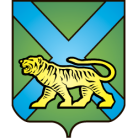 ТЕРРИТОРИАЛЬНАЯ ИЗБИРАТЕЛЬНАЯ КОМИССИЯ
ГОРОДА УССУРИЙСКАРЕШЕНИЕг. УссурийскОб освобождении М.А. Горбуновойот обязанностей члена участковойизбирательной комиссиис правом решающего голоса избирательного участка № 2819Рассмотрев поступившее в письменной форме заявление от члена участковой избирательной комиссии с правом решающего голоса избирательного участка № 2819 Горбуновой Марии Андреевны, в соответствии с пунктом «а» части 6 статьи 29 Федерального закона «Об основных гарантиях избирательных прав и права на участие в референдуме граждан Российской Федерации», пунктом «1» части 6 статьи 32 Избирательного кодекса Приморского края территориальная избирательная комиссия города УссурийскаРЕШИЛА:Освободить Горбунову Марию Андреевну от обязанностей члена участковой избирательной комиссии с правом решающего голоса избирательного участка № 2819 до истечения срока полномочий.Направить настоящее решение в участковую избирательную комиссию избирательного участка № 2819 для сведения. Разместить настоящее решение на официальном сайте администрации Уссурийского городского округа в разделе «Территориальная избирательная комиссия города Уссурийска» в информационно-телекоммуникационной сети «Интернет».Председатель комиссии					             О.М. МихайловаСекретарь комиссии				                                         Н.М. Божко07 мая 2019 года                     № 154/1029